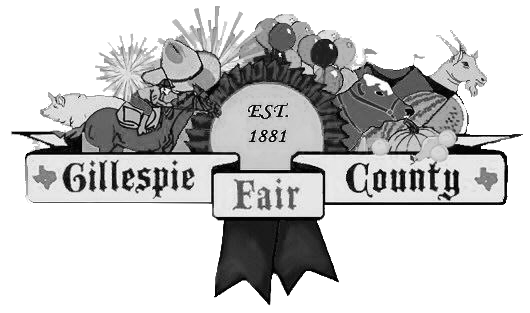 ***NEW: Please insert your name here						and return this page with your application. Application will be assigned a number for review by the committee-no names will be shown.NUMBER:			The Gillespie County Fair and Festivals Association will provide a Scholarship Program for the 2022-2023 school year. This scholarship will be open to students who meet the following requirements:A student pursuing education in an accredited institute of higher learning and,Is either: A) a current student of any school in Gillespie County who will graduate high school during the 2021-2022 school year; or B) a Gillespie County resident who has successfully completed an accredited Home Schooling Program; or C) a student already attending an accredited institute of higher learning that has previously received a Gillespie County Fair and Festivals Association Scholarship; or D) the child or dependent of a current or retired Gillespie County Fair and Festivals Association DirectorDEADLINE FOR APPLICATION: 4:00 p.m.   April 8, 2022Applications must be filled out completely and only contain the information requested to be considered.Gillespie County Fair Association(P) 830-997-2359 / (F) 830-997-4923    /    www.gillespiefair.net GILLESPIE COUNTY FAIR & FESTIVALS ASSOCIATION, INC.Scholarship Application for Alumni ApplicantsAPPLICATION NUMBER: 			Address: 												EMAIL:  ____________________________________________________			Telephone Number: 										Father’s First Name: 										Mother’s First Name: 										Number of dependents in the household, including those currently in an institution of higher learning: 														List any school related extracurricular activities in which you participated, including sports, judging, honors received, and offices held, in the past year.  Include average number of hours a week.  List all Non-school activities that you participated in such as Boy Scouts, Girl Scouts, 4-H, church youth organizations and civic organizations. List all volunteer activities and time spent during the past year. (Please provide documentation to support your claims when possible) Include average number of hours a week.Average Number of hours a week of employed work. Must include a letter from the employer with dates of employment.  Hours ________ Dates range _________List number of College hours you have completed, where you took them, and Credit you received: (attach all transcripts)List any scholarships and amounts you have received:  In the space available on this sheet, please provide a brief essay on why you feel you deserve this scholarship:NOTE: In order to receive your award, recipients of a GCFFA Scholarship must submit proof of registration in a recognized school of higher education. You will be required to volunteer at least 8 hours service at the fairgrounds before receiving your check. All awards must be accepted by March 1st of the following year or proceeds will be forfeited.Please include any college transcripts and return the completed application to the Gillespie County Fair Office by April  8 , 2022 @4PM